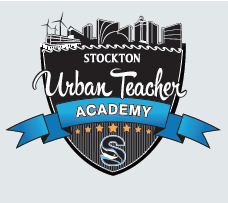 STOCKTON SUMMER URBAN TEACHER ACADEMYJUNE 24-JULY 5, 2019APPLICATION DEADLINE MAY 31, 2019 Application will not be processed until all materials have been receivedName of Student____________________________________________________Current Grade/Date of Birth_____________________________________________________Student E-mail Address_________________________________________________________Home Mailing Address_________________________________________________________City or Town/Zip_____________________________________________________________Home Phone_________________________Student Cell Phone___________________________Parent/Guardian E-mail Address_________________________________________________Parent/Guardian Cell Phone____________________________________________________High School ____________________________________________________________School Address______________________________________________________________School Guidance Counselor____________________________________________________T-Shirt Size_________________________________________________________________Online Application: http://tinyurl.com/urbanteacherApplications will not be processed until all materials have been received.FOR PARENT/GUARDIAN:I give permission for my child to attend Stockton’s Summer Urban Teacher Academy from June 24-July 5, 2019. I understand transportation is not provided and this is a day program.Signature of Parent/Guardian___________________________________________Date_______________________________________________________________